LBG-1200x300 office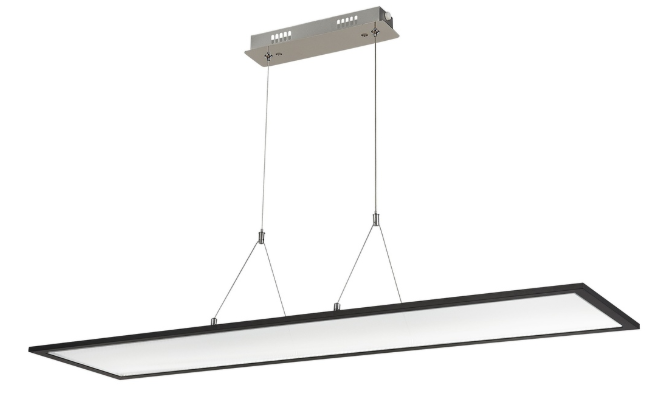 ОБЛАСТЬ ПРИМЕНЕНИЯСветильник для комфорта и стиля. Испуская свет как до потолка, так и в рабочее пространство, он обеспечивает однородный свет без бликов и максимальный уровень визуального комфорта.  Идеально для конференц-залов, открытых офисов, торговых центров, студий, зон отдыха и других мест для акцентированного освещения.НАПРЯЖЕНИЕ ПИТАНИЯ~220 В/50 ГцПОТРЕБЛЯЕМАЯ МОЩНОСТЬ36 ВтТИП LEDSMDСВЕТОВОЙ ПОТОК3600/3700 ЛмЦВЕТОВАЯ ТЕМПЕРАТУРА3000/4000 КГАБАРИТЫ 1200*300 ммГАРАНТИЯ 1 годСТЕПЕНЬ ЗАЩИТЫIP20ЦВЕТ КОРПУСАЧерный, серый